\\\\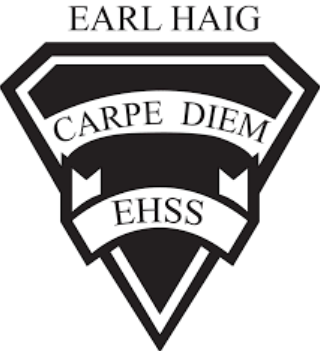 Course Outline and Evaluation SummaryCourse Code                                                             Course Outline and Evaluation SummaryCourse Code                                                             Title of Course: Grade 9 Visual Arts Elective                         AVI 1O1416-395-3210416-395-3210     Department: Visual ArtsCourse Description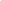 Course EvaluationCourse evaluations incorporate one or more of the achievement categories (KICA). A brief description of each category can be found here. The final grade is calculated using the weighted percentages below.Course EvaluationCourse evaluations incorporate one or more of the achievement categories (KICA). A brief description of each category can be found here. The final grade is calculated using the weighted percentages below.Course EvaluationCourse evaluations incorporate one or more of the achievement categories (KICA). A brief description of each category can be found here. The final grade is calculated using the weighted percentages below.Course EvaluationCourse evaluations incorporate one or more of the achievement categories (KICA). A brief description of each category can be found here. The final grade is calculated using the weighted percentages below.Course EvaluationCourse evaluations incorporate one or more of the achievement categories (KICA). A brief description of each category can be found here. The final grade is calculated using the weighted percentages below.Course EvaluationCourse evaluations incorporate one or more of the achievement categories (KICA). A brief description of each category can be found here. The final grade is calculated using the weighted percentages below.Term Work:A variety of tasks where you show your learning and have marks assigned using the Achievement Categories/StrandsA variety of tasks where you show your learning and have marks assigned using the Achievement Categories/StrandsSummativeEvaluation:Marked summative tasks which assess your learning on the entire courseMarked summative tasks which assess your learning on the entire course70%25%Knowledge & Understanding30%60%Process Work, Artist Statement & Artist Talk70%25%Thinking & Inquiry30%60%Process Work, Artist Statement & Artist Talk70%40%Application30%40%Culminating Task: Drawing: A Manipulation of Tree Branches using techniques learned70%10%Communication30%40%Culminating Task: Drawing: A Manipulation of Tree Branches using techniques learnedLearning SkillsLearning skills provide Information to help students understand what skills, habits & behaviors are needed to work on to be successful. These are not connected with any numerical mark. A brief description of each skill can be found here. Responsibility, Organization, Independent Work, Collaboration, Initiative and Self-RegulationE – Excellent    G – Good    S – Satisfactory    N – Needs ImprovementRequired Materials: Any educational resource required for this course will be provided by the school. It is the student’s responsibility to come to class with these materials. School/Departmental/Classroom ExpectationsAttendance: The student is expected to attend class on time. Parents/guardians will be contacted if lates/attendance becomes an issue/hindrance. If the student knows about an absence in advance, they should contact the teacher.Plagiarism/Cheating: A mark of 0 will be assigned for any work submitted that does not belong to the student. A mark of 0 will be assigned to a student who was found to have cheated. Parents/guardians will be informed.Missed Work: If a student is absent from class, (e.g. illness, sports team) it is their responsibility to find out what they have missed and to catch up. The student is responsible for completing all of the work that was missed due to an absence. If a student misses an assignment or test without a legitimate explanation and documentation, marks up to and including the full value of the evaluation may be deducted. Make-up tests must be arranged to be written.Late Work: Late work may result in a deduction of marks up to and including the full value of the evaluation.Course Assessment TasksCourse Assessment TasksOverviewUnit 1:  Introduction to ValueStudents will use charcoal and conte to begin to experiment with theories of light & dark, contrast, technique and form.  Culminating Task:  Students will create a reductive drawing with charcoal, conte and eraser on paper.  The object is “The Black Boot”.Final piece will be supported by teacher-directed in-class  process exercises, compositional studies, and  critique.Unit 2: DrawingStudents will learn the basics of drawing with pencil.  Tonal Value, proper media manipulation and form will be the focus..  Basic forms, sphere, cylinder and cube will be depicted using a refined technique.Culminating Task:  Students will create a  composition depicting egg shells using pencil on paper.Final piece will be supported by sketchbook process exercises, compositional studies, artist statement and critique.Unit 3: WatercolourFundamental painting techniques, including colour theory, brush control, value, contrast and proper care of materials will be presented.The primary area of learning is based on making the students feel comfortable and successful using watercolour.Culminating Task: An artwork depicting forms (wooden blocks) in a composition chosen by the student.  The focus is on proper composition, the power of cast shadows and appropriate paint application.Final piece will be supported by sketchbook process exercises, compositional studies, artist statement and critique.Unit 4: Art History PresentationAn in-depth study of art/architecture created by people of Ancient Cultures from around the world.  A focus is on the work of Indigenous communities.  Students will work collaboratively and research a topic of their choice. This provides the students with an understanding of historical art-making to better situate their understanding of their own work.Culminating task:  A presentation  (slideshow) of the art movement of the student’s choice.This will be done in pairs or groups.Unit 5: PrintmakingStudents are introduced to reductive printmaking using softblock and ink.. Compositional strategies learned in previous units are the basis.  Themes are changed every year and are based on student choice.  Culminating Task:  A series of prints based on a student's choice of imagery and a portfolio of works using traditional and mixed media.Final piece will be supported by sketchbook process exercises, compositional studies, artist statement and critique.Summative:Mixed-media Exploration of FormStudents will build on their compositional and technical skills using tree branch imagery.  Two new techniques (non-soluble ink and water, pencil crayon) will be introduced as well as a review of graphite, watercolour and charcoal manipulations.Culminating Task:  Students will produce a final work in a media of their choice with the focus on innovative and personal choice of composition and technique through exploration.Final piece will be supported by sketchbook process exercises, compositional studies, artist statement and critique.